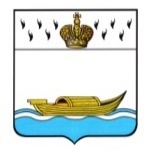 АДМИНИСТРАЦИЯВышневолоцкого городского округаПостановлениеот 03.08.2020                                                                                                   № 306г. Вышний ВолочекО системе мониторинга этноконфессиональных отношений и оперативного реагирования на проявлениямежнациональной напряженностина территории Вышневолоцкого городского округа Тверской областиВ соответствии с Федеральным законом от 06.10.2003 № 131-ФЗ «Об общих принципах организации местного самоуправления в Российской Федерации», Федерального закона от 25.07.2002 № 114-ФЗ «О противодействии экстремистской деятельности», Федерального закона            от 06.03.2006 № 35-ФЗ «О противодействии терроризму», Указа Президента РФ от 19.12.2012 № 1666 «О Стратегии государственной национальной политики Российской Федерации на период до 2025 года», постановлением Правительства Тверской области от 18.02.2014 года № 86-пп «О системе мониторинга этноконфессиональных отношений и оперативного реагирования на проявления межнациональной напряженности на территории Тверской области» Администрация Вышневолоцкого городского округа постановляет:Утвердить Положение о системе мониторинга этноконфессиональных отношений и оперативного реагирования на проявления межнациональной напряженности на территории Вышневолоцкого городского округа Тверской области (прилагается).Руководителю отдела по безопасности и взаимодействию с правоохранительными органами Администрации Вышневолоцкого городского округа В.А. Гейсту осуществлять мониторинг в этноконфессиональных отношениях в соответствии с утвержденным положением.Признать утратившими силу:- постановление Мэра города Вышний Волочек от 10.04.2014 № 52 «О системе мониторинга в этноконфессиональных отношениях и оперативного реагирования на проявления межнациональной напряженности на территории города Вышний Волочек»;- постановление Главы города Вышний Волочек Тверской области       от 14.08.2019 № 196 «О внесении изменений в постановление Мэра города Вышний Волочек от 10.04.2014 № 52 «О системе мониторинга в этноконфессиональных отношениях и оперативного реагирования на проявления межнациональной напряженности на территории города Вышний Волочек».Настоящее постановление вступает в силу со дня его опубликования.Настоящее постановление подлежит официальному опубликованию в газете «Вышневолоцкая правда» и размещению на официальном сайте муниципального образования Вышневолоцкий городской округ Тверской области в информационно-телекоммуникационной сети «Интернет».Контроль за исполнением настоящего постановления возложить на заместителя Главы Администрации Вышневолоцкого городского округа Д.Г. Морозова.Глава Вышневолоцкого городского округа                                          Н.П. РощинаПОЛОЖЕНИЕо системе мониторинга этноконфессиональных отношений и оперативного реагирования на проявления межнациональной напряженности на территории Вышневолоцкого городского округа Тверской области1. В настоящем Положении используются следующие понятия:а)	межнациональная напряженность - особое психическое состояние этнической общности, которое формируется в процессе отражения групповым этническим сознанием совокупности неблагоприятных внешних условий, ущемляющих интересы этноса, дестабилизирующих его состояние и затрудняющих его развитие;б)	межнациональный конфликт - столкновение интересов двух и более этнических общностей, принимающее различные формы противостояния, в котором национальная принадлежность и национальные различия становятся доминирующей мотивацией действий;в)	конфликтная ситуация в сфере межнациональных отношений (далее конфликтная ситуация) - наличие скрытых противоречий и социальной напряженности, основанных на ущемлении законных интересов, потребностей и ценностей граждан либо представляющих их интересы некоммерческих организаций, искаженной и непроверенной информации, неадекватном восприятии происходящих в обществе или отдельных социальных группах изменений, проецируемых на этническую или религиозную почву;г)	этническая общность - общность людей, исторически сложившаяся на основе происхождения, территории, языка и культуры;д)	диаспоры - группы лиц, относящих себя к определенной этнической общности и находящихся вне исторической территории расселения.2. К конфликтным ситуациям, требующим оперативного реагирования со стороны Администрации Вышневолоцкого городского округа, относятся:а)	публичные конфликтные ситуации между отдельными гражданами или их группами и представителями Администрации Вышневолоцкого городского округа;б)	конфликтные ситуации между несколькими этническими общностями либо представляющими их интересы некоммерческими организациями и хозяйствующими субъектами, деятельность которых затрагивает этнокультурные интересы населения;в) общественные акции протеста на национальной или религиозной почве;г)	открытые (публичные) проявления национальной, расовой или религиозной нетерпимости, в том числе в средствах массовой информации;3. Система мониторинга этноконфессиональных отношений и оперативного реагирования на проявления межнациональной напряженности на территории муниципального образования (далее - Система мониторинга) формируется в рамках реализации государственной национальной политики в соответствии с подпунктом «а» пункта 2 перечня поручений Президента Российской Федерации от 13.02.2013 № Пр-336 по противодействию религиозному экстремизму.4.	С целью выявления конфликтных ситуаций Администрацией Вышневолоцкого городского округа в пределах своей компетенции осуществляется постоянный мониторинг состояния конфликтности в межнациональных отношениях, задачами которого являются:а)	получение, обработка и анализ данных о состоянии межнациональных отношений, а также информации о деятельности этнокультурных и казачьих общественных объединений, религиозных организаций, диаспор, национальных меньшинств и т.д.;б)	своевременное выявление и прогнозирование процессов, происходящих в сфере межнациональных отношений, предупреждение или ликвидация столкновений социальных, политических, экономических, культурных интересов двух и более этнических общностей, принимающих форму межнационального конфликта на территории муниципального образования Вышневолоцкий городской округ;Мониторинг этноконфессиональных отношений (далее мониторинг) охватывает диаспоры и население, исторически проживающие на соответствующей территории, а также общественные объединения и религиозные организации, созданные представителями определенной религиозной или этнической общности в целях реализации своих духовных, социальных и этнокультурных интересов.Объектом мониторинга является влияющая на состояние межнациональных отношений деятельность:а)	органов местного самоуправления Вышневолоцкого городского круга;б)	образовательных организаций;в)	средств массовой информации;г) некоммерческих организаций, представляющих интересы этнических общностей;д)	казачьих обществ и общественных объединений казаков;е)	религиозных организаций и религиозных объединений;ж)	молодежных общественных организаций;з)	отдельных лиц, активно распространяющих информацию по вопросам межнациональных отношений в информационно-телекоммуникационной сети Интернет.7.	Предметом мониторинга являются формирующиеся межнациональные конфликтные ситуации, а также процессы, воздействующие на состояние межнациональных отношений, например:а)	экономические (уровень и сферы занятости населения, уровень благосостояния, распределение собственности);б)	политические (представительство различных этнических общностей в исполнительных органах государственной власти Тверской области, органах местного самоуправления муниципальных образований, формы реализации политических прав);в) социальные (доступ к услугам, предоставляемым социальной инфраструктурой);г)	культурные (удовлетворение языковых, образовательных, этнокультурных и религиозных потребностей);д)	иные процессы, которые могут оказывать воздействие на состояние межнациональных отношений.8.	Мониторинг проводится в рамках взаимодействия Администрации Вышневолоцкого городского округа, заинтересованных контролирующих органов, религиозных организаций и национальных общественных объединений, действующих на территории Вышневолоцкого городского округа.9.	В рамках мониторинга осуществляется:а) рассмотрение и анализ устных и письменных обращений граждан и должностных лиц, результатов приема граждан по вопросам, касающимся этноконфессиональной сферы общественных отношений;б)	получение информации в устной и письменной форме от религиозных организаций и национальных общественных объединений по вопросам состояния этноконфессиональных отношений в ходе встреч, рабочих совещаний, круглых столов, конференций;в)	получение информации в устной и (или) письменной форме от органов внутренних дел, органов миграционной службы, федеральной службы безопасности, прокуратуры;г)	получение информации в результате мониторинга средств массовой информации, блогосферы, социальных сетей в информационно - телекоммуникационной сети Интернет;д)	проведение социологических исследований с целью выявления оценки населением межнациональных отношений на территории муниципального образования.10.	В случае поступления информации о наличии скрытых противоречий и социальной напряженности, полученной в результате мониторинга или взаимодействия с национальными общественными объединениями, Администрация Вышневолоцкого городского округа:а)	взаимодействует с лидерами национальных общественных объединений, в том числе казачьих, религиозных организаций, с целью выяснения ситуации;б)	информируют заинтересованные контролирующие органы о наличии скрытых противоречий, социальной напряженности и действиях, предпринимаемых для их предотвращения (с момента возникновения конфликтной ситуации до ее полного урегулирования);в)	разрабатывает план первоочередных мер по предупреждению возможной конфликтной ситуации;г)	вносит предложения о необходимости формирования рабочей группы для комплексного рассмотрения на месте ситуации, способной привести к социальной напряженности и конфликтной ситуации;д)	обеспечивает взаимодействие с редакциями и корреспондентами центральных, региональных и местных печатных и электронных средств массовой информации, в том числе посредством проведения пресс-конференций, распространения пресс-релизов и других методов, включая работу в информационно-телекоммуникационной сети Интернет;е)	организует проведение мониторинга освещения данной ситуации в печатных и электронных средствах массовой информации, действующей на территории Вышневолоцкого городского округа, информационно- телекоммуникационной сети Интернет и разъяснительной работы, направленной на предотвращение публикации материалов, способных привести к развитию конфликтной ситуации;ж) обеспечивает (в случае необходимости) взаимодействие с правоохранительными органами и способствуют их привлечению к анализу и урегулированию ситуации;з)	организует встречи с руководителями этнокультурных объединений, лидерами религиозных организаций, пользующимися авторитетом деятелями науки и культуры, общественными и политическими деятелями, руководителями организаций и учреждений по вопросам формирующейся конфликтной ситуации;и) обеспечивает проведение внеочередных заседаний Консультативного совета при Главе Вышневолоцкого городского округа в сфере межнациональных отношений;11.	В целях обеспечения оперативного реагирования на выявленные факты межнациональной напряженности:а) Администрация Вышневолоцкого городского округа незамедлительно информирует заинтересованные контролирующие органы о фактах проявления межнациональной напряженности;12.	В целях предотвращения искаженного информационного освещения конфликтной ситуации Администрация Вышневолоцкого городского округа:а)	оперативно доводит до населения через средства массовой информации сведения о развитии ситуации и деятельности Администрации Вышневолоцкого городского округа по ликвидации конфликтной ситуации;б)	организовывает брифинг, пресс-конференции, радио и телеинтервью представителей Администрации Вышневолоцкого городского округа в средствах массовой информации.13.	В целях ликвидации последствий конфликтных ситуаций деятельность рабочей группы (в случае ее формирования в соответствии с подпунктом «г» пункта 10 настоящего Положения) может быть продолжена.По итогам деятельности рабочей группы вырабатываются предложения по профилактике и предотвращению возникновения аналогичной конфликтной ситуации, которые вместе с результатами (справка-отчет) по ликвидации последствий конфликтной ситуации направляются Главе Вышневолоцкого городского округа.Глава Вышневолоцкого городского округа                                        Н.П. РощинаПриложениек постановлению Администрации Вышневолоцкого городского округаот 03.08.2020 № 306